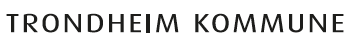 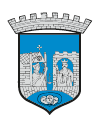 Kartleggingsprøve for flerspråklige 2. trinnselever i KristiansandNotathefte og fasit:Første og siste side skal skannes og legges i elevens mappe i Public 360 Elevens navn:		…………………………………………………Fødselsdato:		…………………………………………………Morsmål:			…………………………………………………Kartlegging utført av:	…………………………………………………Sted, dato:			…………………………………………………SKOLESAKER (s. 3 i heftet «Muntlige oppgaver»)Her kartlegges elevenes aktive ordforråd.Pek på bildene og spør eleven ”Hva ser du her?”blyantviskelærpennalboksekklimsaksblyantspisserlinjalklokkeAntall oppgaver: 10Elevens resultat:FARGER (s. 4 i heftet «Muntlige oppgaver»)Her kartlegges elevenes aktive ordforråd.Be eleven peke på og navngi fargene:gulblårødgrønnsvarthvitlillarosabrunoransjegråAntall oppgaver: 11Elevens resultat:BILER PÅ HYLLER (s. 4 i elevheftet i heftet «Muntlige oppgaver»Be eleven peke på den øverste hylla.Spør eleven ”Hvilken farge har bilen som står først i rekka?””Hvilken farge har bilen som står sist i rekka?””Hvilken farge har bilen som står i midten?”Be eleven peke på den nederste hylla.Spør eleven ”Hvilken bil er størst?””Hvilken bil er minst?””Hvilke biler er like store?”Antall oppgaver: 8Elevens resultat:FLEST/FÆRREST/LIKE MANGE (s. 6 i heftet «Muntlige oppgaver»)Pek på rekka med is og spør ”Hvor er det flest is ?”Pek på rekka med baller og spør ”Hvor er det færrest baller?”Pek på rekka med hus og spør ”Hvor er det like mange hus?”Antall oppgaver: 3Elevens resultat:VERB (s. 7 i heftet «Muntlige oppgaver»)Her kartlegges elevens aktive ordforråd.Pek på bildene og spør eleven ”Hva gjør han/hun?”hopperlesergårspiserdrikkerAntall oppgaver: 5Elevens resultat:KROPPEN (s. 8 i heftet «Muntlige oppgaver»)Her kartlegges elevens aktive ordforråd.Pek på bildet av gutten (ev. deg selv) og be eleven navngi de forskjellige kroppsdelene.øyeørenesemunnfot/ beinarmmagehodehårkneskulderhalshåndAntall oppgaver: 13Elevens resultat:FØLELSER OG SANSER (s. 9 i heftet «Muntlige oppgaver»)Her kartlegges elevens aktive ordforråd.Pek på bildene og spør eleven ”Hva tror du jentene føler?”trist/lei segsintreddgladBe eleven se på bildene og spør”Hva bruker vi øynene til?” 	(se)Ørene					(høre/lytte)Nesa					(lukte)Tunga					(smake)Hånda				(smake/kjenne)Antall oppgaver: 9Elevens resultat:KLÆR (s. 10 i heftet «Muntlige oppgaver»)Her kartlegges elevens aktive ordforråd.Pek på bildene (eller bruk konkreter) og be eleven navngi klærne.luevotterskjerfjakkegenserskjortebuksekjoleskjørtsokker/strømperskostøvler/støvletterAntall oppgaver: 12Elevens resultat:FAMILIE (s. 11 i heftet «Muntlige oppgaver»)Her kartlegges elevens aktive- og passive ordforråd og kjennskap til familierelasjoner.Pek på de fire første bildene og si “Her er det fire tegninger. Det er en mann, en gutt, en dame og en jente. Hvem er hvem, tror du?“ (eleven skal nå peke på de fire og kunne si i riktig rekkefølge:damemannjenteguttPek på bildet av stor-familien og si: «Her er det et bilde av besteforeldre, foreldre og fire barn. Hvem tror du er:»morfarstoresøsterlillesøsterstorebrorlillebrorbestemorbestefarAntall oppgaver: 12Elevens resultat:HUS (s. 12 i heftet «Muntlige oppgaver»)Her kartlegges elevens aktive- og passive ordforråd.Spør eleven hva slags hus det er på bildet.Blokk/ leilighetrekkehusenebolig (villa)Pek på de forskjellige detaljene i bildet av huset og spør eleven” Hva er det?”dørtrappvindutakpipegarasjegjerdeSpør eleven ”Hvor mange etasjer er det i blokka?”  (5)”Hva ser du i vinduet som er...”øverst til venstre? 		(katt)nederst til venstre?		(blomst)i midten til høyre?		(gutt/ mann/ menneske)Antall oppgaver: 14Elevens resultat:ROM OG INVENTAR (s. 13 i heftet «Muntlige oppgaver»)Her kartlegges elevens aktive ordforråd.Be eleven navngi rommene i huset. Pek på et og et rom og spør hva rommet heter.Bad/ do/ toalett/ WCstuekjøkkensoverom/ barneromPek på diverse gjenstandene i rommene. Spør elevene ”Hva er det?”kjøleskap (utydelig illustrasjon: «hvor har vi matvarer for å holde dem kalde?»)vindukomfyr/ ovnstolsofabordlampe/ lysdo/ toalett/ WCtannbørste (utydelig illustrasjon: «en slik vi pusser tennene med»)håndklevasksengdørskapAntall oppgaver: 18Elevens resultat:ORDFORKLARING (aktivitet uten bilder i heftet «Muntlige oppgaver»)Her kartlegges elevens innholdsforståelse av begreper og evne til å forklare.Gi eleven et eksempel først” Hva er en kam? Jo, det er noe vi kan gre håret med.”’Spør eleven”Hva er en flaske?”		(noe vi drikker av/ har vann mm)gardin?			(noe som henger i vinduet/ skjermer for sol mm)komfyr?			(noe vi lager mat på/ varmer mat på mm)dusj?				(noe vi vasker oss i mm)skap?				(noe vi har klær eller ting i mm)speil?				(noe vi kan se oss selv i mm)Antall oppgaver: 6Elevens resultat:VI DEKKER BORDET (s. 14 i heftet «Muntlige oppgaver»)Her kartlegges elevens aktive ordforråd og kjennskap til høyre og venstre.Be eleven fortelle hva som er på bildet. Hvis hun ikke navngir alle 9 gjenstandene, pek på dem og spør «hva er det?»fat/tallerkengaffelknivskjekoppglasslysdukserviettBe eleven om å rekke opp sin høyre håndRekk opp den andre hånda. Hvilken hånd har du oppe nå? (venstre hånd)Antall oppgaver: 11Elevens resultat:MAT (s. 15 i elevheftet i heftet «Muntlige oppgaver»)Her kartlegges elevens aktive ordforråd.Pek på bildet og spør ”Hva er det?”melkvannbrødeggappelsingulrotjordbærkakeostpølseAntall oppgaver: 10Elevens resultat:DYR (s. 16 i heftet «Muntlige oppgaver»)Her kartlegges elevenes aktive ordforråd.Pek på bildene og spør eleven ”Hva er det?”mus (rotte)hund/ valpkatt/ pusku/ oksehestkanin/ harehane (høne)sau/lamrevekornfugl /uglefiskAntall oppgaver: 12Elevens resultat:ÅRSTIDER OG VÆR (s. 17 i heftet «Muntlige oppgaver»)Her kartlegges elevens aktive ordforråd.Se på bildet sammen med eleven og spør”Hva heter de fire årstidene i Norge?”sommervinterhøstvårPek på bildene og spør «Hvor snør det?»«Hvor er det fint vær?»«Hvor blåser det og er masse vind?»Spør eleven”Hvor mange måneder er det i et år?””Kan du si de 12 månedene?”Antall oppgaver: 9 Elevens resultat:TID OG UKEDAGER (s. 18 i heftet «Muntlige oppgaver»)Her kartlegges om eleven kan klokka.OBS! Ikke dvel for mye med klokkeoppgavene. Vi forventer egentlig bare at de kan de to første oppgavene.Pek på klokkene og spør ”Hvor mange er klokka?”trehalv ettkvart på sjukvart over seksti på åttefem over toSpør eleven”Hvor mange dager er det i ei uke?””Kan du si ukedagene?””Hvilken dag er det i dag?”……i morgen?……i overmorgen?……var det i går?……i forgårs?Antall oppgaver: 13Elevens resultat:YRKER (s. 19 i heftet «Muntlige oppgaver»)Her kartlegges elevenes aktive ordforråd.Hjelp eleven i gang med eksempelbildet ”Denne dama lærer barna å lese og skrive.Hun er lærer.”Pek på neste bildet og spør eleven hva han/hun er.politilege/doktorbrannmannbussjåførAntall oppgaver: 4Elevens resultat:TRANSPORT (s. 20 i heftet «Muntlige oppgaver»)Her kartlegges elevenes aktive ordforråd.Pek på bildet og spør ”Hva er det?”bil/ lastebilsykkelflytogbåt/ seilbåttraktorAntall oppgaver: 6Elevens resultat:PREPOSISJONER (s. 21 i heftet «Muntlige oppgaver»)Her kartlegges elevenes aktive ordforråd og kjennskap til preposisjoner.Pek på bildet (eller konkretiser på annen måte) og spør ”Hvor er musa?”foranbakved siden avunderi / oppipåAntall oppgaver: 6Elevens resultat:TALL (s. 22 i heftet «Muntlige oppgaver»)Her kartlegges elevenes kjennskap til tall og uttale.OBS! Ikke dvel for mye med talloppgavene. Ta de under hundre først og stopp hvis du ser at eleven ikke mestrer de høyeste av tallene.Pek på tallene og spør elevene ”Hvilket tall er dette?”7277017779889100010010756661990Antall oppgaver: 14Elevens resultat:KATTEN Her kartlegges elevenes leseforståelse.Les faktateksten for eleven og still spørsmålene:”Hvordan er pelsen til katten?”		(myk)”Hvilke dyr jakter katten på?”		(mus og fugler) (minst en av dem)“Hvordan er ørene og klørne til katten?“(spisse ører og skarpe klør) “Hva betyr det at katten er et rovdyr?“	(den spiser andre dyr)Faktatekst:Katten er et dyr.Den har myk pels.Katter liker ikke å bade i vann.Katten har spisse ører og god hørsel.Den kan se godt i mørket.Katten er et rovdyr som jakter på mus og fugler.Den har skarpe klør og er flink til å klatre i trær.Mange mennesker liker katter og har dem som kjæledyr.Antall oppgaver: 4Elevens resultat:EVENTYR(Leses høyt av lærer)Løven og musaLøven, dyrenes konge, lå en dag og hvilte seg i gresset.Den hadde nettopp spist et godt måltid.Da kom det en liten mus forbi.Løven fanget musa og sa: “Er det desserten min som kommer?”“Kjære løve,” sa musa og ble redd. “Ikke drep meg, så skal jeg hjelpe deg en annen gang!”Løven lo, men slapp musa. “Kan en liten mus hjelpe en stor løve?” tenkte løven.Ikke lenge etter var løven på jakt i skogen.Da ble den plutselig fanget i et nett som jegerne hadde satt opp.Løven slet og rev for å bli fri, men det hjalp ikke.Den satt fast i nettet. Da brølte løven høyt.Alle dyrene i skogen kom løpende.“Hjelp meg ut,” ropte løven trist.“Vi klarer ikke å hjelpe deg, fordi vi er så små og svake,“ sa dyrene.Så gikk de. Bare musa ble igjen hos løven.“Jeg skal hjelpe deg,” sa den og begynte å gnage hull i nettet. Plutselig var løven fri.“Der ser du,” sa musa. “Selv en stor og sterk løve kan trenge hjelp av en svak liten mus.”Fra Æsops fablerSpørsmål til fortellingen om løven og musa.Hvilket dyr kalles dyrenes konge?			(Løven)Hva skjedde med løven da den var på jakt i skogen? (Den ble fanget i nettet)Hvem hjalp løven?						(Musa)Hvordan klarte musa å hjelpe løven? 			(Den gnagde hull i nettet)Antall oppgaver: 4Elevens resultat:OPPSUMMERINGSide 										      Antall poengSkolesaker.................................................................................................   	/10Farger.........................................................................................................		/11Øverst/nederst, først/sist/i midten, størst/minst/like store.......................... 		/8Flest/færrest/like mange............................................................................ 		/3Verb........................................................................................................... 		/5Kropp......................................................................................................... 		/13Følelser/sanser........................................................................................		/9Klær.......................................................................................................... 		/12Familie...................................................................................................... 		/12Hus........................................................................................................... 		/14Rom/inventar............................................................................................ 		/18Møbler og ordforklaring............................................................................		/6Vi dekker bordet.......................................................................................		/11Mat...........................................................................................................		/10Dyr............................................................................................................		/12Årstider/vær..............................................................................................		/9Tid og ukedager........................................................................................		/13Yrker..........................................................................................................		/4Transport...................................................................................................		/6Preposisjoner............................................................................................		/6Tall.............................................................................................................		/14Katten........................................................................................................		/4Eventyr......................................................................................................		/4Total:           /214Elevens navn____________________________				=____%Kartleggingsprøver: Fra mottaktsgruppe til trinn 3. - 4. trinn© Trondheim kommune 2013 Telefon: 72 54 00 00postmottak@trondheim.kommune.noUtgitt av: Ila, Kattem og Saupstad skole, Trondheim kommuneRedigert og tilrettelagt for Kristiansand kommune:Kristian Aamodt  - MottaksskolenSissel Hvolbæk -  Mottaksskolen, Tormod Lien  - Øvre Slettheia skole